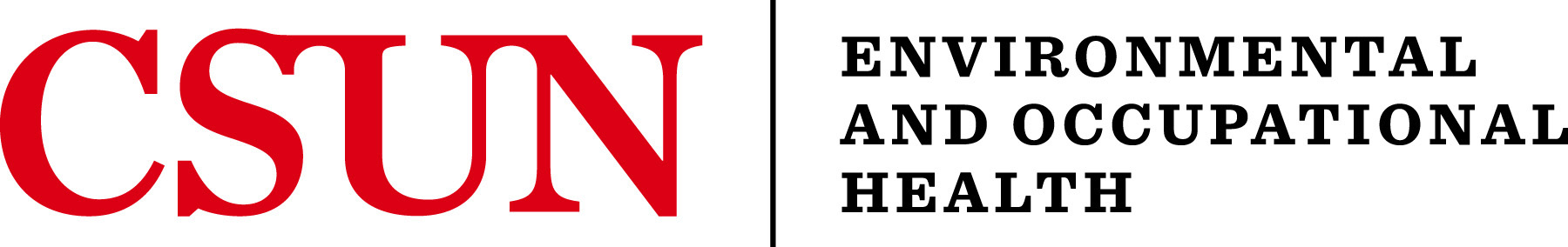 Internship Request FormEOH 494B- Academic InternshipEOH 693A- Supervised Field TrainingThis form is to be completed by all EOH majors seeking credit for a field experience program.  Submit this form to the EOH Department Office, or email it to: Michael.Sullivan@csun.eduYou must enroll in the class concurrently to receive academic credit for the internship.Semester/Year Internship sought: Type of Internship Sought:  EH     OH    EITHER Level of Internship Sought: EOH 494B (Undergraduate)       EOH 693A (Graduate) Day(s) of Week Available: MON  TUE  WED  THU  FRI  Hours available: Mon            Tue                 Wed                Thu                       FriSpecial Notes (what times of day you are available, geographic restrictions, etc.)  Place a comment here if you already have a position lined up. What would you like to do? Have you completed an internship before? Yes  No  If yes, where did you intern? Which of the following classes have you completed?EOH 466A 	EOH 356A 	EOH 356B   EOH 456    EOH 466B 	Are you a US Citizen? Yes No   What is your GPA?  >3.5     3.0 to 3.5    <3.0 but >2.5      <2.5 Name:Student ID      Phone:      CSUN Email      Cell:      DATE:     